TALLER DEL GRADO OCTAVOIndicador de desempeño: Expresar las emociones de una forma controlada en la aceptación del triunfo o la derrota.Tema: Bailes típicos colombianos, instrumentos, vestimenta y coreografías.  Nota 1: Las fotos del trabajo debe ser enviado al correo juliangov@campus.com.co con el nombre de la niña y grado.Bailes típicos colombianos, instrumentos, vestimenta y coreografías.Los bailes típicos representan la cultura de nuestro pueblo, en ellos se expresa las emociones y tradiciones folclóricas; los instrumentos característicos de cada baile armonizas esta muestra cultural, los cuerpos se adornan con vestimentas típicas de cada región; combinando todo esto tenemos una bella representación artística y muestra cultural única.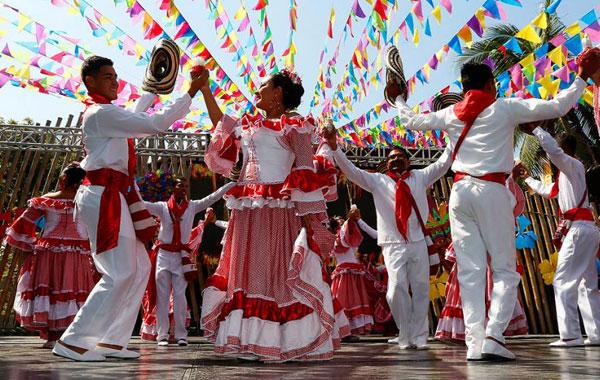 ActividadConsulta un baile típico colombiana:Su nombre.Su historia u origen.Los instrumentos relacionados con este baile. (explica los materiales de uno de estos instrumentos)Región a la que pertenece.Vestimenta típica del hombre y de la mujer (explica el significado de una prenda del hombre y otra de la mujer)